Κως, 27/06/2016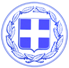                              Α.Π. 19136ΑΝΑΚΟΙΝΩΣΗΈχοντας υπόψη:Τις διατάξεις του 26 του Ν. 4024/2011, (ΦΕΚ 226/Α/27-10-2011).Τις διατάξεις του αρθρ. 61 του Ν. 4257/2014, (ΦΕΚ 93/Α/14-04-2014), που τροποποίησαν τον τρόπο συγκρότησης Επιτροπής παραλαβής έργων.Τις διατάξεις της υπ' αριθμ. ΔΙΣΚΠΟ/Φ.18/οικ. 21508/04.11.2011 Απόφασης του Υπουργού Διοικητικής Μεταρρύθμισης και Ηλεκτρονικής Διακυβέρνησης (ΦΕΚ 2540/07.11.2011 τεύχος Β’).Tην με αριθμ. πρωτ. 18969/24-06-2016 ανακοίνωση της Δ/νσης Τεχνικών Υπηρεσιών περί διενέργειας κλήρωσης για την ανάδειξη τακτικών και αναπληρωματικών μελών, μεταξύ όσων υπαλλήλων πληρούν τις προϋποθέσεις από το Νόμο για να συμμετέχουν στην Επιτροπή παραλαβής του έργου: «Ηλεκτροφωτισμός επαρχιακού οδικού δικτύου από Σταυρού Πέραμα έως αεροδρόμιο με σύστημα εξοικονόμησης ενέργειας» (Α.Μ. 27/2013).Την ανάγκη ανάδειξης από το σύνολο των μελών του δημοτικού συμβουλίου αιρετού Προέδρου, με τον αναπληρωτή του, για τη σύσταση της επιτροπής παραλαβής του ανωτέρω έργου.ΑΝΑΚΟΙΝΩΝΟΥΜΕ ότι,  το Τμήμα  Υποστήριξης Πολιτικών  Οργάνων, (ως αρμόδια για τη συγκρότηση του συλλογικού οργάνου υπηρεσία, σύμφωνα με το ως άνω νομοθετικό πλαίσιο),  θα  διενεργήσει για το σκοπό αυτό δημόσια κλήρωση, την Τετάρτη 29 Ιουνίου 2016  και ώρα 11.00, στο Γραφείο του ως άνω τμήματος, (α’ όροφος δημοτικού καταστήματος, επί της οδού Ακτή Κουντουριώτη αρ. 7),  για την ανάδειξη  αιρετού Προέδρου, με τον αναπληρωτή του, από το σύνολο των Μελών του Δημοτικού Συμβουλίου Κω, για να συμμετέχει στην Επιτροπή παραλαβής του έργου: «Ηλεκτροφωτισμός επαρχιακού οδικού δικτύου από Σταυρού Πέραμα έως αεροδρόμιο με σύστημα εξοικονόμησης ενέργειας» (Α.Μ. 27/2013).Η παρούσα ανακοίνωση να τοιχοκολληθεί στον ειδικό χώρο ανακοινώσεων του δημοτικού καταστήματος.Ο Πρόεδρος του Δ.Σ.Μυλωνάς Γ.Ν.